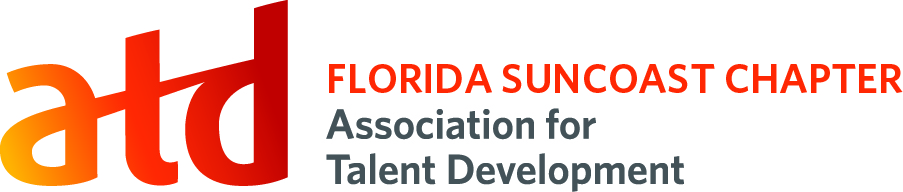 Newsletter EditorPosition Summary: The Newsletter Editor reports to the VP for Marketing and Communications and is responsible for planning, organizing, editing, publishing, and distributing the chapter’s monthly newsletter.Term: One year; appointed by the VP for Marketing and Communications; position can be renewed or changed, as necessary, at the discretion of the Chapter BoardTime Commitment:  8-9 hours a monthEstimated Time Requirements per month: Attend Marketing and Communications Committee meetings: 1 hourWrite, organize, edit, and publish the chapter’s monthly newsletter: 7-8 hoursResponsibilities: Create, proof, and publish the chapter’s monthly newsletter.Post final version to the chapter’s website.Distribute newsletter to all contacts through email blast.Act as point of contact and liaison for newsletter communications. Attend Marketing and Communications Committee meetings on a monthly basis.Provide updates to the VP for Marketing and Communications to report to the Chapter BoardThe positions that the Newsletter Editor is supported by:Vice President for Marketing and CommunicationsWebmaster Social Media ManagerQualifications: Intermediate to advanced skills in online newsletter creation and willingness to learn basic Wild Apricot web platform skills.Skilled in written and verbal communication, personal interaction and problem solving.Intermediate to advanced knowledge of graphics editing.Ability to plan, organize and execute activities as required by the position.Attention to detail focused on editing and proofing.Ability to complete projects within established timeframes. Member in good standing of the local chapterATD Resources:    Chapter CoachNational Advisors for Chapters (NAC)Chapter Affiliation Requirements (CARE)Sharing Our Success (SOS)Chapter Leader Community (CLC)Leadership Connection Newsletter (LCN)ToolkitsATD Leadership Institute (ALI)